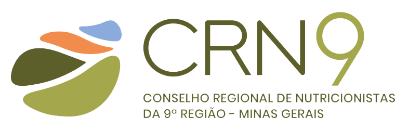 QUADRO TÉCNICO COMPLEMENTAR(Declarar nutricionistas (N) e técnicos em nutrição e dietética (TND) que compõem o quadro técnico na unidade declarada, exceto o Nutricionista RT)

                           DE       DE 20             	  	                              ________________________________________________    		        DATA					        Assinatura do Nutricionista Responsável TécnicoRazão Social da Pessoa Jurídica:Nome Fantasia:CNPJ:Na Unidade:Nome do ProfissionalNº CRNData de AdmissãoCarga
Horaria SemanalDistribuição da Carga Horária Semanal
(Dias e Horário de trabalho)CRN9:
     
N
TNDSegunda 
      às      Terça 
      às      Quarta 
      às      Quinta 
      às      Plantão
Não 
Sim
  Escala
12x36h
12x60hCRN9:
     
N
TNDSexta
      às      Sábado 
      às      Domingo
      às      Domingo
      às      Plantão
Não 
Sim
  Escala
12x36h
12x60hCRN9:
     
N
TNDSegunda 
      às      Terça 
      às      Quarta 
      às      Quinta 
      às      Plantão
Não 
Sim
  Escala
12x36h
12x60hCRN9:
     
N
TNDSexta
      às      Sábado 
      às      Domingo
      às      Domingo
      às      Plantão
Não 
Sim
  Escala
12x36h
12x60hCRN9:
     
N
TNDSegunda 
      às      Terça 
      às      Quarta 
      às      Quinta 
      às      Plantão
Não 
Sim
  Escala
12x36h
12x60hCRN9:
     
N
TNDSexta
      às      Sábado 
      às      Domingo
      às      Domingo
      às      Plantão
Não 
Sim
  Escala
12x36h
12x60hCRN9:
     
N
TNDSegunda 
      às      Terça 
      às      Quarta 
      às      Quinta 
      às      Plantão
Não
Sim
  Escala
12x36h
12x60hCRN9:
     
N
TND        Sexta
      às      Sábado 
      às      Domingo
      às      Domingo
      às      Plantão
Não
Sim
  Escala
12x36h
12x60hCRN9:
     
N
TNDSegunda 
      às      Terça 
      às      Quarta 
      às      Quinta 
      às       Plantão
Não
Sim
  Escala
12x36h
12x60hCRN9:
     
N
TND        Sexta
      às      Sábado 
      às      Domingo
      às      Domingo
      às       Plantão
Não
Sim
  Escala
12x36h
12x60hCRN9:
     
N
TNDSegunda 
      às      Terça 
      às      Quarta 
      às      Quinta 
      às       Plantão
Não 
Sim
  Escala
12x36h
12x60hCRN9:
     
N
TND        Sexta
      às      Sábado 
      às      Domingo
      às      Domingo
      às       Plantão
Não 
Sim
  Escala
12x36h
12x60hCRN9:
     
N
TNDSegunda 
      às      Terça 
      às      Quarta 
      às      Quinta 
      às       Plantão
Não 
Sim
  Escala
12x36h
12x60hCRN9:
     
N
TND        Sexta
      às      Sábado 
      às      Domingo
      às      Domingo
      às       Plantão
Não 
Sim
  Escala
12x36h
12x60h